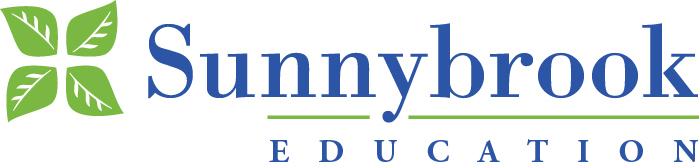 Sunnybrook is Fully Affiliated with the University of Toronto2017 ATLS Course ScheduleThursday 1730-2150     Friday 0815 – 1800     Saturday 0715 – 1230JANUARY 26-28, 2017FEBRUARY 23-25, 2017MARCH 23-25, 2017APRIL 27-29, 2017MAY 25-27, 2017JUNE 22-24, 2017JULY 13-15, 2017JULY 27-29, 2017AUGUST 24-26, 2017SEPTEMBER 28-30, 2017OCTOBER 26-28, 2017NOVEMBER 23-25, 2017DECEMBER 7-9, 2017For further information please contact:Terry G. Smith, ManagerAdvanced Life Support Educator Program(ATLS, ACLS, PALS, Ultrasound, BLS)terryg.smith@sunnybrook.ca      416-480-4943